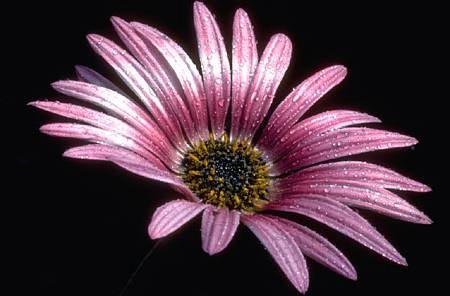 Консультация для родителей«Если в вашей семье ребенок с ТНР»Речь, если учесть все ее виды, является постоянным состоянием человека. Естественно, что нарушения речи приводят к перестройке личности. В некоторых случаях у детей с нарушениями речевого развития возникает чувство неполноценности.Разумная семья всегда старается воздействовать на формирование детской речи, начиная с самых ранних лет жизни. Очень важно, чтобы ребенок с самого раннего детства слышал правильную, отчетливую речь, на примере которой формируется его собственная речь.Однако не каждый ребенок благополучно усваивает все нормы родного языка. У детей с проблемами акустико-артикуляционных связей возникают фонетически неправильные слова. У них не развивается своевременное правильное произношение и дефект в дальнейшем не исчезает, а переходит в постоянный недостаток произношения.На отношение ребенка к своему речевому недостатку огромное влияние имеет отношение к нему со стороны родителей. Установка может быть попустительской: «Не обращай внимания, твой папа всю жизнь так говорит, и ничего страшного», «Много детей говорят хуже, чем ты, а учатся хорошо». Ребенок внушаем, и очень скоро он придет к мнению, что его речь нормальна, а дефект – это проявление индивидуальности.Возможна и другая установка: »Ты уже большой, а говоришь, словно тебе 2 года. Тебя не возьмут в школу. Неужели трудно произнести нормально, как все?». При этом комплекс неполноценности усилится еще больше. Неполноценность речи и связанная с этим неуспешность в обучении приводят к ряду характерологических изменений и снижению самооценки детей.При правильном подходе семьи к воспитанию такого ребенка, правильном педагогическом воздействии можно избежать подобных проблем. Необходимо сформировать у ребенка осознанное отношение к работе над речью, стремление преодолеть свой недостаток.Как известно, существуют и более тяжелые нарушения речевого развития детей, которые формируются на основе органической патологии мозга или сложных функциональных отклонений. Это такие дефекты: алалия, анартрия, дизартрия и другие.УЧАСТИЕ СЕМЬИ В КОРРЕКЦИИ РЕЧЕВОГО РАЗВИТИЯ РЕБЕНКАРазвитие речи происходит в тесной взаимосвязи с формированием всех психических процессов. Общение с окружающими и разнообразный практический опыт ребенка с самого начала опосредованы языком. Ребенок с отставанием в развитии речи нуждается в особом подходе!В первые годы жизни любое отклонение в развитии проявляется прежде всего в речевом отставании. Речь является основой формирования социальных связей ребенка с окружающим миром. Поэтому при отставании в развитии речи у ребенка всегда возникают дополнительные проблемы, связанные с общением.Необходимо, чтобы родители уделяли достаточное внимание речевому общению с ребенком, стимулируя его к использованию слов и предложений. Первой задачей является формирование у ребенка потребности в общении.Для формирования речи важное значение имеют:- моторное развитие (развитие двигательной сферы);-дифференциация (различение) слухового восприятия;- развитие ориентировки в окружающем;-формирование потребности в общении.В дошкольном возрасте для стимуляции речевого развития ребенка важное значение имеет работа с картинками. Взрослый стимулирует у ребенка развитие диалогической речи (ответы на вопросы) с опорой как на сюжетные картинки, так и на серии картинок, учит его составлению рассказов.На отношение родителей к речевому дефекту детей влияют факторы: глубина самого дефекта, интеллектуальный уровень родителей, просвещенность в сфере логопедии, компетентность родителей в вопросах воспитания ребенка, понимание его психологии, а также собственные особенности характера, семейные отношения, и т.д.Лечение ребенка с незначительными отклонениями в речевом развитии в первую очередь сводится к укреплению организма ребенка. Большое значение имеют правильный режим и питание, физкультура, различные водные процедуры. Необходимо найти причины невропатии и устранить неблагоприятные психогенные факторы, действуюшие на ребенка.При наличии у ребенка страха, ни в коем случае нельзя смеяться над ним или путем грубого насилия стараться его преодолеть. Надо пытаться вводить пугающий его объект в сферу его познавательных интересов. Не следует рассказывать на ночь волшебные сказки, разрешать просмотр телепередач. Перед сном все резкие раздражители должны быть устранены.Активное привлечение родителей к работе со своим ребенком считается основным методом психотерапии. Убедительно доказано, что родители при соответствующем руководстве могут эффективно помогать своим детям, вместе с тем преодолевая свои стрессовые ситуации.Недостатки речевого развития, возникнув и закрепившись в детстве, преодолеваются с большим трудом. Иногда они могут сохраняться очень длительное время, осложняя жизнь ребенка и его родным. Воспитание правильной речи у детей - сложная задача, требующая своевременного вмешательства специалистов, длительных занятий. Серьезность этих занятий родители должны понять и своевременно помочь своему ребенку.Естественно, ведущая роль в работе над коррекцией дефектов речи принадлежит логопеду. Но при тяжелых нарушениях (дизартрия, заикание, общее недоразвитие речи) одних занятий с логопедом бывает недостаточно, необходимы ежедневные дополнительные занятия с близкими ребенку людьми – родителями, воспитателями, родными, которые закрепят достигнутые на логопедических занятиях результаты, помогут сократить подготовительный период работы, сделать его более интересным для ребенка, более результативным.Совместная работа по профилактике и коррекции дефектов речи требует настойчивости, систематичности, терпения. И только такая работа принесет желаемые результаты.